   Smer: Ekonomski tehničar   PITANJA: Građansko vaspitanje1.	Lični identitet2.	Otkrivanje i uvažavanje rizika3.	Grupna pripadnost4.	Stereotipi i predrasude5.	Tolerancija i diskriminacija6.	Samopouzdano reagovanje7.	Glasine8.	Neslušanje - načini (ne)slušanja9.	Aktivno slušanje - stvarno te slušam10.	Neoptužujuće poruke – Ja- poruke11.	Izražavanje mišljenja12.	Lestvica participacije13.	Vodjenje debate i dijaloga14.	Saradnja15.	Grupni rad 16.	Grupno odlučivanje17.	Raditi zajedno18.	Nasilje u našoj okolini19.	Vršnjačko nasilje20.	Nasilje u školi21.	Postizanje mira22.	Dinamika i ishodi sukobaVerska nastava1.	Hrišćanstvo – Crkva kao zajednica2.	Vera i ateizam3.	Problem saznanja4.	Lična zajednica sa Bogom – osnov vere u Boga5.	Bog kao ličnost6.	Ličnost ili individua7.	Egoizam ili ljubav8.	Bog je nezavisan od sveta9.	Istina sveta – Carstvo Božje10.	Ikona i istina – razlika između crkvenog i svetovnog slikarstva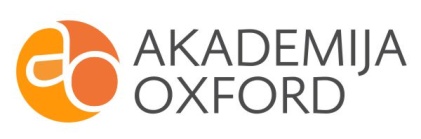 